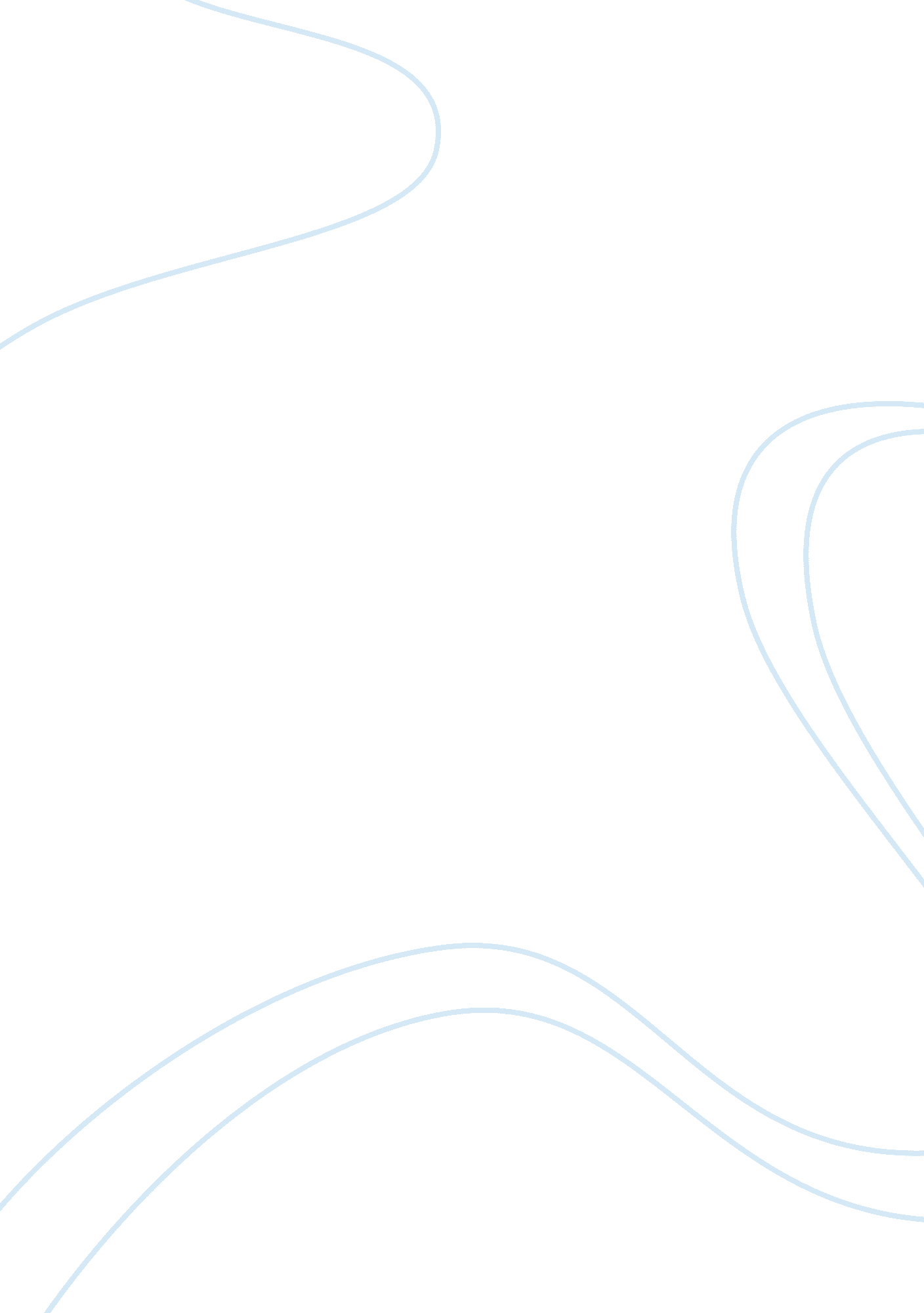 Website analysisBusiness, E-Commerce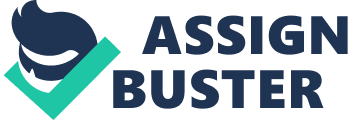 Website analysis of www. youtube. com affiliation Website analysis of www. youtube. com Content Type The content of the site is well everywhere. There is no actual contention with this site. The site has just random links that takes one to different sites and these makes the suite look like a share link site. The sites content where the links directs the viewer are better compared to the site. The content type of this website was meant to be more of a blog or a website of self-interest since it looks like it was created to send people to other sites by directing to videos. 
Entry point 
The entry point of the website is not good. The website is not appealing and looks bad. 
Linking structure 
The site has several links that take the viewers to different other websites. Two of the links sends the viewer to the same website. The other link takes the viewer to a game. There are also links of different dinosaurs and one on a bicycle. There is also a link that takes one to a quiz of a show. 
Navigation structure 
The website is single page site whose entire links are on the homepage. Some of the content in the website are lapsing each other whereas some are can be seen to appear upside down. Everything in the website seems to be in a random place. All the links in the website are seen to be separate from their pictures. The page is also seen to have a lot of different content on it. The website can be said to be just a big miss concerning all the links found in it. In the website page, there is only one thing on the content and a link in the website that is moving, and it is not in a single spot. It can be said that the intention of the website appearance was meant to be bad the way it is. 
What I do not like 
The design of the website looks as if everything is in a mess. There is no organization of content. 
What I like 
The web page has a lot of linkages that takes individual to various sites 
How can it be improve? 
The website is not appealing at all, and several things have been placed wrongly. For the starters, it lacks a banner. I suggest the creating of one in the website. Another thing is that the website should be more organized than it is. The website designer can organize the links in the website so that it can take the viewers to a similar site putting them all together. The designer should also create more than one page in the website. In this case, the website designer will use three main pages and sub-pages. 
The other websites can be put into categories like” I like website”, “ videos” and “ games”. The content in the home page should have information that details the reasons why the website was made and display interesting things and fun that an individual can find in the site. Links from the web site and subcategories can be put together. The video page can be used to show all the videos and each genre can be created for the videos as well as page for games. 
Reference 
www. youtube. com 